О внесении изменений в Прогнозный план (программу) приватизации муниципальной собственности Буинского муниципального района Республики Татарстан на 2018 годВ соответствии с Федеральным законом «О приватизации государственного и муниципального имущества», Положением о порядке приватизации муниципального имущества Буинского муниципального района Республики Татарстан от 29.12.2012 г.. №3-40, Уставом Буинского муниципального района Республики Татарстан, Совет  Буинского муниципального района Республики ТатарстанРЕШИЛ:1. Внести изменения в Прогнозный план (программу) приватизации муниципальной собственности муниципального образования Буинский муниципальный район Республики Татарстан на 2018 год, утвержденный Решением Совета Буинского муниципального района №6-29 от 22.02.2018 г., согласно приложению.2. Настоящее Решение вступает в силу с момента его опубликования в районной газете «Байрак» («Знамя»).3. Контроль за исполнением настоящего Решения возложить на председателя МКУ «Палата имущественных и земельных отношений муниципального образования Буинский муниципальный район Республики Татарстан» А.Ф. Ахметзянова.Глава Буинского муниципального района,председатель СоветаБуинского муниципального района                                                           М.А. Зяббаров                                                                    Приложениек Решению Совета Буинского муниципального районаот 07.08.2018 № 5-33Прогнозный план (программа) приватизации муниципальной собственности Буинского муниципального района Республики Татарстанна 2018 год1. Общие положения     1.1. Прогнозный план (программа) приватизации муниципальной собственности Буинского муниципального района на 2018 год (далее-прогнозный план) разработан в соответствии с Федеральным законом «О приватизации государственного и муниципального имущества», Положением «О порядке приватизации муниципального имущества Буинского муниципального района» утвержденным решением Совета Буинского муниципального района Республики Татарстан от 29.12.2012 г., №3-40, Уставом Буинского муниципального района Республики Татарстан.2. Муниципальное имущество, подлежащее приватизацииПеречень недвижимого имущества, подлежащего реализации на открытых аукционных торгах в 2018 году                                                                                                              Таб. №1Перечень движимого имущества, подлежащего реализации на открытых аукционных торгах в 2018 году                                                                                                          Таб. №2_______________________________РЕСПУБЛИКА ТАТАРСТАНСОВЕТ БУИНСКОГОМУНИЦИПАЛЬНОГО РАЙОНА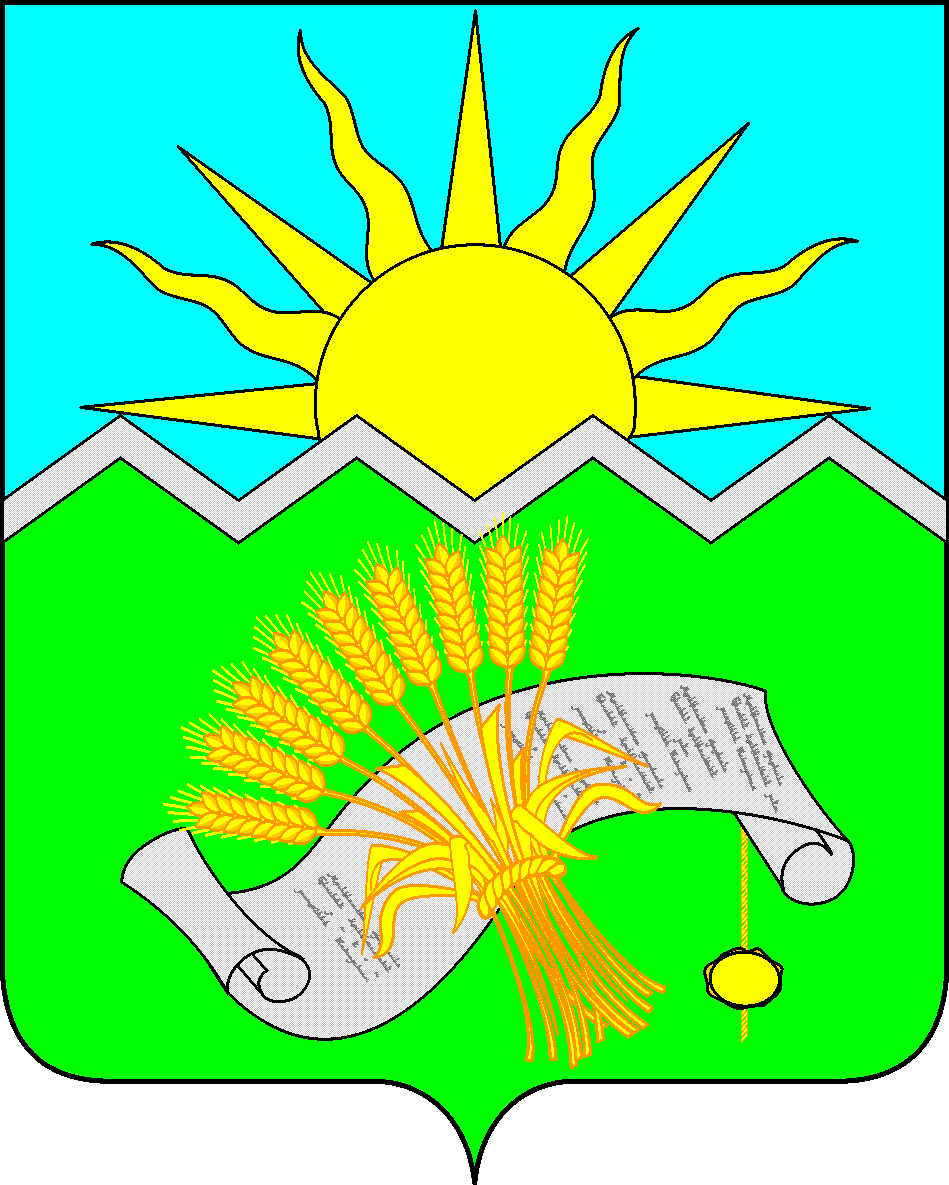 ТАТАРСТАН РЕСПУБЛИКАСЫБУА МУНИЦИПАЛЬ РАЙОНЫ СОВЕТЫ
ТАТАРСТАН РЕСПУБЛИКАСЫБУА МУНИЦИПАЛЬ РАЙОНЫ СОВЕТЫ
РЕШЕНИЕ7 августа 2018 годаРЕШЕНИЕ7 августа 2018 годаКАРАР                № 7-33КАРАР                № 7-33№ п/пНаименование объектаАдрес местонахождениеПланируемый срок реализации1Нежилое здание клубРТ, Буинский район, с.Сорок-Сайдак, ул.Центральная, д.102018 год2Помещение (нежилое)РТ, Буинский район, г.Буинск, ул.Р.Люксембург, д.153, пом. 32018 год№ п/пНаименование объектаНазначение объектаГод выпускаПланируемый срок реализации1Автобус 3279-0000010-01 (Газель) гос.номер Р 367 АР 16 RUSАвтотранспортное средство200320182ГАЗ-2217 (Соболь) гос.номер Р617ВА 16 RUSАвтотранспортное средство200420183ПАЗ32053-70 гос.номер ВВ 697 16 RUSАвтотранспортное средство200720184ФИАТ ДУКАТО гос.номер ВС 879 16 RUSАвтотранспортное средство200920185ФИАТ ДУКАТО гос.номер ВС 861 16 RUSАвтотранспортное средство200920186ВАЗ-21140 гос.номер Р 633 КХ 16 RUSАвтотранспортное средство200520187FIAT 178CYNIA Albea гос.номер О 018 ТР 116 RUSАвтотранспортное средство201220188ВАЗ ЛАДА ПРИОРА  гос.номер М 353 СР 116 RUSАвтотранспортное средство200920189Форд Фокус  гос.номер А 859 ОН 116 RUSАвтотранспортное средство20122018